Suraxanı rayonu üzrə Vətən müharibəsində şəhid olmuş hərbi qulluqçular haqqında məlumat	Suraxanı rayonu üzrə Vətən müharibəsində şəhid olmuş hərbi qulluqçular haqqında məluma                           Suraxanı rayonu üzrə Vətən müharibəsində itkin düşmüş hesab olunan hərbi qulluqçular haqqında məlumats/sfotoqəsəbəsoyadı, adı, atasının adıtəvəllüdü, doğulduğu yerailə üzvlərinin yaşadığı ünvanailə üzvlərinin yaşadığı ünvanrütbəsidəfn olunduğu yerdövlət təltifi barədə məlumatailə vəziyyətis/sfotoqəsəbəsoyadı, adı, atasının adıtəvəllüdü, doğulduğu yerqeydiyyatfaktikirütbəsidəfn olunduğu yerdövlət təltifi barədə məlumatailə vəziyyəti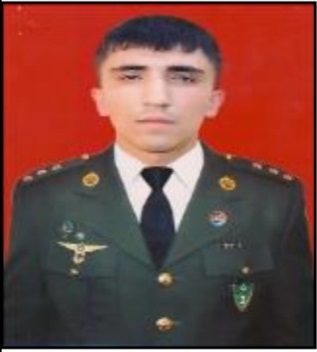 HövsanƏlimov Elvin Nəsrəddin 08.06.1995
BakıSuraxanı rayonu, Hövsan qəsəbəsi, O.Şabanov küçəsi ev 21v, mənzil 67Suraxanı rayonu, Hövsan qəsəbəsi, O.Şabanov küçəsi ev 21v, mənzil 67Baş 
leytenantHövsan qəsəbəsi“Vətən uğrunda” medalı ilə, “İgidliyə görə” medalı ilə, "Cəbrayılın azad olunmasına görə" medalı ilə, “Füzulinin azad olunmasına görə” medalısubay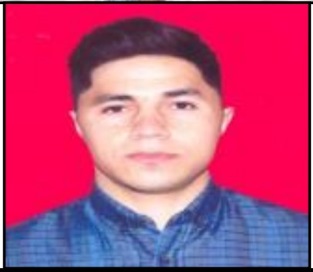 QaraçuxurQasımlı Muxtar Əli23.02.1993
BakıSuraxanı rayonu, Qaraçuxur qəsəbəsi, Ə.Mehbalıyev ev 7, mənzil 1Suraxanı rayonu, Qaraçuxur qəsəbəsi, Ə.Mehbalıyev ev 7, mənzil 1ƏsgərQala qəsəbəsi“Vətən uğrunda” medalı ilə, “Füzulinin azad olunmasına görə” medalısubay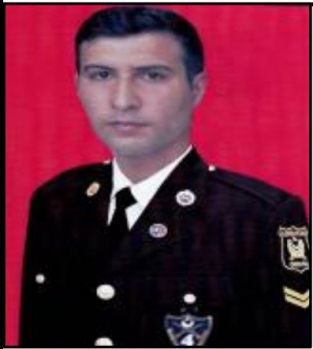 Yeni Suraxanıİsmayılov Sərdar Sərvər 31.07.1995
BakıSuraxanı rayonu, Yeni Suraxanı qəsəbəsi, M.Əzizbəyov küçəsi ev 27Suraxanı rayonu, Yeni Suraxanı qəsəbəsi, M.Əzizbəyov küçəsi ev 27MAXEYeni Suraxanı qəsəbəsi, Şəhidlər xiyabanı“Vətən uğrunda” medalı ilə, “Füzulinin azad olunmasına görə” medalısubay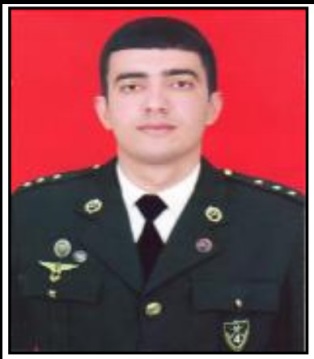 ƏmircanHüseynov Orxan Bəhmən 25.07.1991
BakıSuraxanı rayonu, Əmircan qəsəbəsi, M.Seyidzadə küçəsi döngə 3 ev 10cSuraxanı rayonu, Əmircan qəsəbəsi, M.Seyidzadə küçəsi döngə 3 ev 10cBaş 
leytenantƏmircan qəsəbəsi, Şəhidlər xiyabanı“Vətən uğrunda” medalı ilə, 3-cü dərəcəli “Vətənə xidmətə görə” ordeni iləevli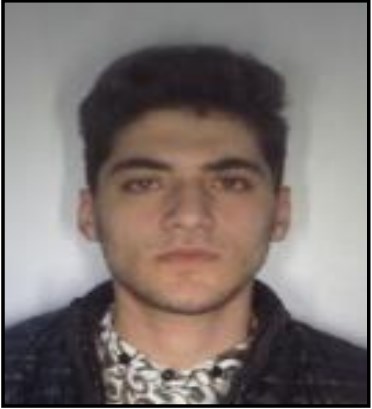 BülbüləƏliyev Yunis Zaur19.01.2000
BakıSuraxanı rayonu, Bülbülə qəsəbəsi, İlqar Məmmədov küçəsi ev 14cSuraxanı rayonu, Bülbülə qəsəbəsi, İlqar Məmmədov küçəsi ev 14cƏsgərBülbülə qəsəbəsi, Şəhidlər xiyabanı“Vətən uğrunda” medalı ilə, “Laçının azad olunmasına görə” medalı iləsubay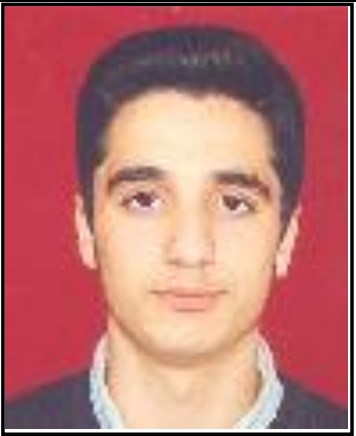 Zığİslamlı Ruhid Uğur 01.04.1999
LerikLerik rayonu, Keşman kəndiSuraxanı rayonu, Zığ qəsəbəsi, Dədə Qorqud yaşayış sahəsi, nömrəsiz evƏsgərZığ qəsəbəsi, Dədə Qorqud qəbiristanlığı“Vətən uğrunda” medalı iləsubay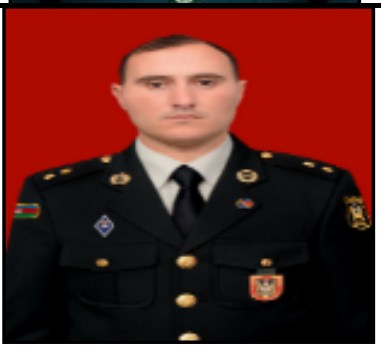 HövsanYusubov Elzar Süleyman 09.01.1989
Gürcüstan, DmanisiSuraxanı rayonu, Hövsan qəsəbəsi, məhəllə 4/5, ev 32, mənzil 34Suraxanı rayonu, Hövsan qəsəbəsi, məhəllə 4/5, ev 32, mənzil 34LeytenantHövsan qəsəbəsi“Vətən uğrunda” medalı ilə, “Füzulinin azad olunmasına görə” medalıevli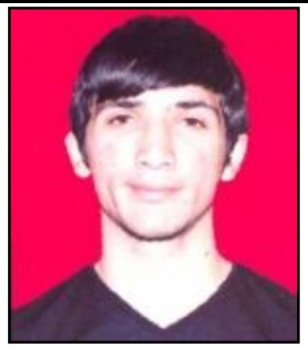 Yeni SuraxanıƏsədov Səbuhi Azər 19.01.1999
CəbrayılCəbrayıl rayonu, Həsənli kəndiSuraxanı rayonu, Yeni Suraxanı qəsəbəsi, A.Rzayev küçəsi ƏsgərBülbülə qəsəbəsi, Şəhidlər xiyabanı“Vətən uğrunda” medalı ilə, “Suqovuşanın azad olunmasına görə” medalı iləsubay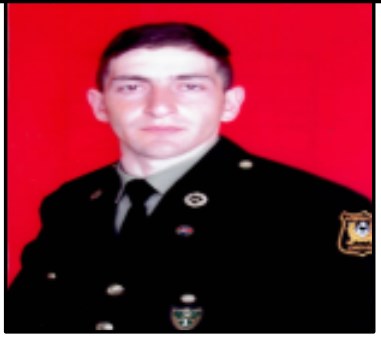 QaraçuxurMustafazadə Ceyhun Şükür27.01.1997
XocalıXocalı şəhəriSuraxanı rayonu, Qaraçuxur qəsəbəsi, Yeni Günəşli 258 №-li uşaq bağçasıMAXEAğcəbədi rayonu, Sarıcalı kəndi“Vətən uğrunda” medalı ilə, “Suqovuşanın azad olunmasına görə” medalı iləsubay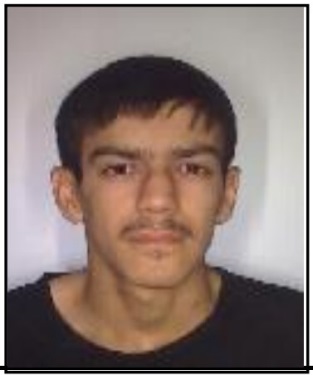 BülbüləHüseynzadə Fərid Eldəniz18.05.2002 UcarSuraxanı rayonu, Bülbülə qəsəbəsi, Ə.Əsgərov küçəsi ev 26Suraxanı rayonu, Bülbülə qəsəbəsi, Ə.Əsgərov küçəsi ev 26ƏsgərBülbülə qəsəbəsi, Şəhidlər xiyabanı“Vətən uğrunda” medalı ilə, “Füzulinin azad olunmasına görə” medalısubay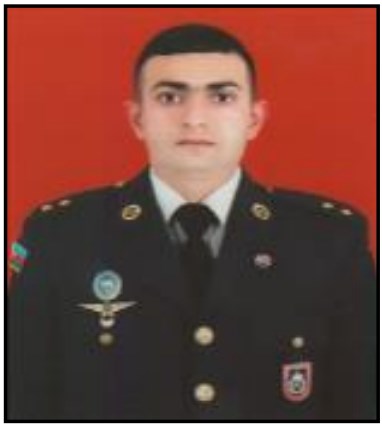 ZığƏliyev Samir Əliheydər 09.08.1999
BakıXətai rayonu Sadıqcan küçəsi 52, inzibati binaSuraxanı rayonu,  Zığ qəsəbəsi, Zığ bağları 3-cü keçidLeytenant2-ci Şəhidlər Xiyabanı“Vətən uğrunda” medalı ilə, 3-cü dərəcəli “Rəşadət” ordeni iləsubay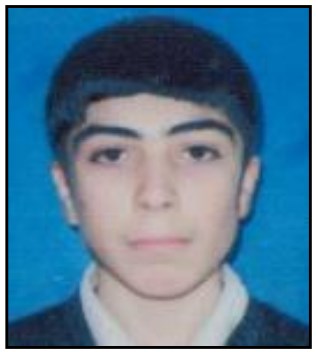 Yeni SuraxanıƏliyev Elvin Bəhruz 26.02.1997
BakıSuraxanı rayonu, Yeni Suraxanı qəsəbəsi, M.Əsgərov küçəsi ev 14Xəzər rayonu, Qala qəsəbəsi, Xaşaxuna Bağlar massivi ƏsgərYeni Suraxanı qəsəbəsi, Şəhidlər xiyabanı“Vətən uğrunda” medalı ilə, “Xocavəndin azad olunmasına görə” medalı iləsubay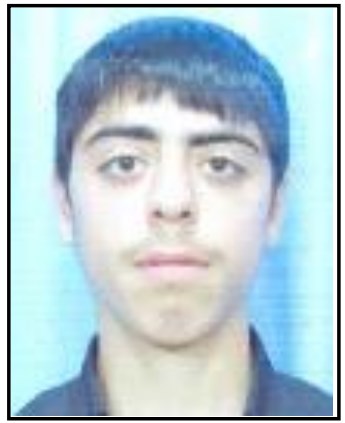 Yeni SuraxanıMəmmədov Dostəli Seymur 28.06.1998
BakıSuraxanı rayonu, Yeni Suraxanı qəsəbəsi, Sabir küçəsi ev 24Suraxanı rayonu, Yeni Suraxanı qəsəbəsi, Sabir küçəsi ev 24ƏsgərYeni Suraxanı qəsəbəsi, Şəhidlər xiyabanı“Vətən uğrunda” medalı ilə, “Xocavəndin azad olunmasına görə” medalı iləsubay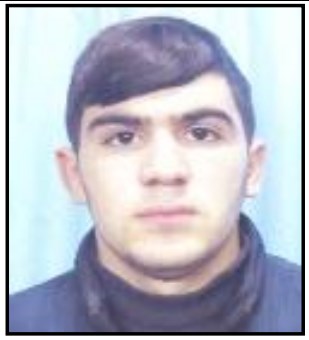 Yeni SuraxanıBabayev Əmirxan Mirilham 28.11.1998
BakıSuraxanı rayonu, Yeni Suraxanı qəsəbəsi, 14 İyul küçəsi döngə 5, ev 4Suraxanı rayonu, Yeni Suraxanı qəsəbəsi, 14 İyul küçəsi döngə 5, ev 4ƏsgərYeni Suraxanı qəsəbəsi, Şəhidlər xiyabanı“Vətən uğrunda” medalı ilə, “Xocavəndin azad olunmasına görə” medalı iləsubay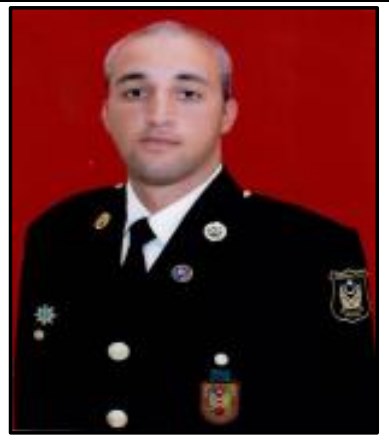 ƏmircanKirxlarov Nazim Nadir 20.12.1993
BakıSuraxanı rayonu, Əmircan qəsəbəsi, 15 İyun küçəsi ev 21Suraxanı rayonu, Əmircan qəsəbəsi, M.Seyidzadə küçəsi nömrəsiz evMAXEƏmircan qəsəbəsi, Şəhidlər xiyabanı3-cü dərəcəli “Vətənə xidmətə görə” ordeni ilə, “Vətən uğrunda” medalı ilə, "Cəbrayılın azad olunmasına görə" medalı ilə, “Qubadlının azad olunmasına görə” medalı ilə, “Laçının azad olunmasına görə” medalı iləsubay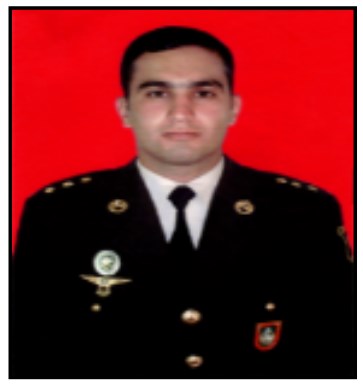 QaraçuxurHəmidov Mixail Hamlet18.12.1983
Almaniya, PotsdamSuraxanı rayonu, Qaraçuxur qəsəbəsi, Yeni Günəşli "V" yaşayış sahəsi, ev 20, mənzil 34Suraxanı rayonu, Qaraçuxur qəsəbəsi, Yeni Günəşli "V" yaşayış sahəsi, ev 20, mənzil 34Baş 
leytenant2-ci Şəhidlər Xiyabanı“Vətən uğrunda” medalı ilə, “Füzulinin azad olunmasına görə” medalıevli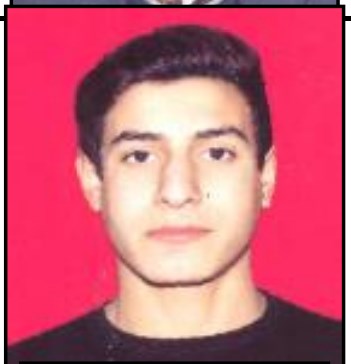 Yeni SuraxanıŞahbazov Elnur Qədir 20.08.2001
BakıSuraxanı rayonu, Yeni Suraxanı qəsəbəsi, 4-cü Köndələn, ev 84FSuraxanı rayonu, Yeni Suraxanı qəsəbəsi, 4-cü Köndələn, ev 84FƏsgərYeni Suraxanı qəsəbəsi, Şəhidlər xiyabanı“Vətən uğrunda” medalı ilə, “Cəsur döyüşçü” medalı ilə, “Şuşanın azad olunmasına görə” medalı iləsubay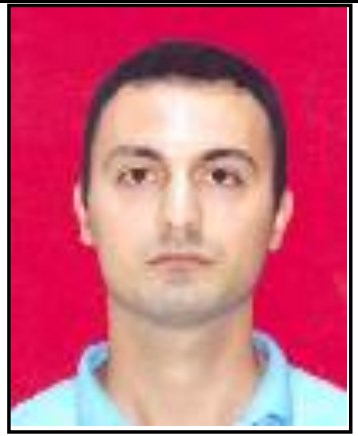 QaraçuxurKazımlı Mürsəl Kamil 23.07.1992BakıSuraxanı rayonu, Qaraçuxur qəsəbəsi, Yeni Günəşli "V" yaşayış sahəsi, ev 12, mənzil 158Suraxanı rayonu, Qaraçuxur qəsəbəsi, Yeni Günəşli "V" yaşayış sahəsi, ev 12, mənzil 158ƏsgərZığ qəsəbəsi, Dədə Qorqud qəbiristanlığı“Vətən uğrunda” medalı ilə, “Füzulinin azad olunmasına görə” medalısubay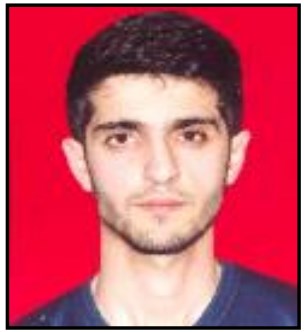 QaraçuxurBabayev Fərhad Məhərrəm30.01.1992
BakıSuraxanı rayonu, Qaraçuxur qəsəbəsi, Yeni Günəşli "V" yaşayış sahəsi, ev 14A, mənzil 52Suraxanı rayonu, Qaraçuxur qəsəbəsi, Yeni Günəşli "V" yaşayış sahəsi, ev 14A, mənzil 52ƏsgərSiyəzən rayonu“Vətən uğrunda” medalı iləsubay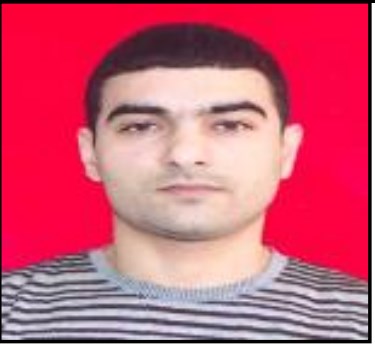 QaraçuxurQəhrəmanov Orxan Sərvər28.03.1991
BakıSuraxanı rayonu, Qaraçuxur qəsəbəsi, V.Quliyev küçəsi ev 20, mənzil 34Suraxanı rayonu, Qaraçuxur qəsəbəsi, V.Quliyev küçəsi ev 20, mənzil 34ƏsgərZığ qəsəbəsi, Dədə Qorqud qəbiristanlığı“Vətən uğrunda” medalı ilə, “Xocavəndin azad olunmasına görə” medalı iləsubay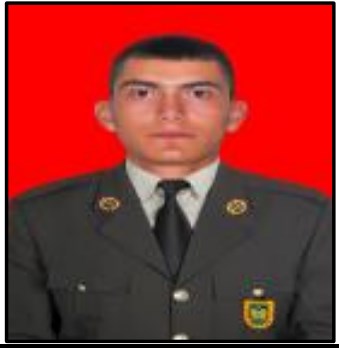 ZığOrucov Coşqun Oruc 28.01.2001
BakıNaxçıvan MR, Culfa rayonu, Xoşkeşin kəndiSuraxanı rayonu, Zığ qəsəbəsi, Dədə Qorqud yaşayış sahəsi, nömrəsiz evMAXEZığ qəsəbəsi, Dədə Qorqud qəbiristanlığı“Vətən uğrunda” medalı ilə, “Şuşanın azad olunmasına görə” medalı ilə, “Hərbi xidmətlərə görə” medalı iləsubay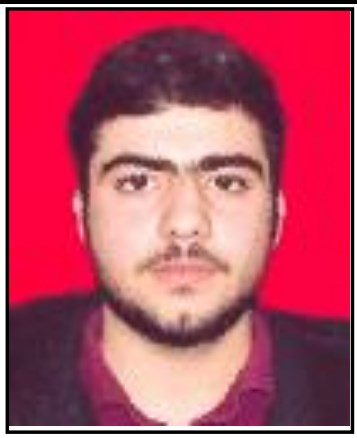 Zığİsmayılzadə Məhəmməd Fizuli10.06.1996
Naxçıvan MRSuraxanı rayonu, Zığ qəsəbəsi, H.Aslanov 79CSuraxanı rayonu, Zığ qəsəbəsi, H.Aslanov 79CƏsgərZığ qəsəbəsi, Dədə Qorqud qəbiristanlığı“Vətən uğrunda” medalı ilə, "Cəbrayılın azad olunmasına görə" medalı ilə, “Füzulinin azad olunmasına görə” medalısubay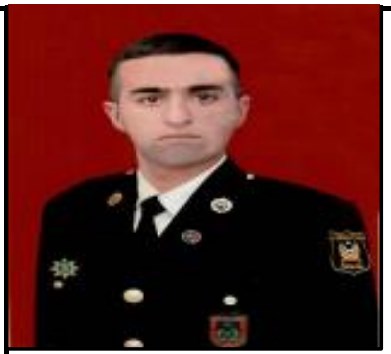 BülbüləOrucov Səbuhi Vahid 20.01.1993
BakıSuraxanı rayonu, Bülbülə qəsəbəsi, 3-cü Mədən ev 42, mənzil 8Suraxanı rayonu, Bülbülə qəsəbəsi, 3-cü Mədən ev 42, mənzil 8MAXEBülbülə qəsəbəsi, Şəhidlər xiyabanı“Vətən uğrunda” medalı ilə, 3-cü dərəcəli “Vətənə xidmətə görə” ordeni ilə, "Cəbrayılın azad olunmasına görə" medalı ilə, “Laçının azad olunmasına görə” medalı ilə, “Qubadlının azad olunmasına görə” medalı iləsubay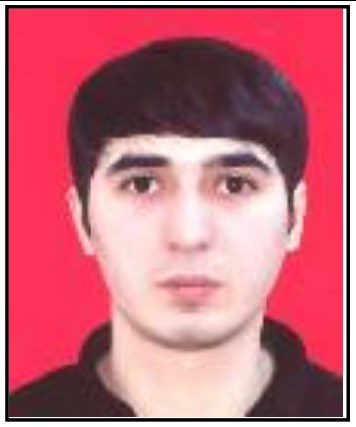 BülbüləManafov Osman Natiq 24.11.1991
BakıSuraxanı rayonu, Bülbülə qəsəbəsi, S.Əliyev küçəsi ev 195Suraxanı rayonu, Bülbülə qəsəbəsi, S.Əliyev küçəsi ev 195ƏsgərBülbülə qəsəbəsi, Şəhidlər xiyabanı“Vətən uğrunda” medalı ilə, “Xocavəndin azad olunmasına görə” medalı iləevli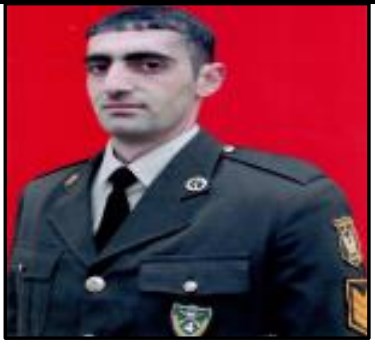 QaraçuxurYariyev Elsevər Qalib 25.09.1986BakıSuraxanı rayonu, Qaraçuxur qəsəbəsi, Yeni Günəşli "V" yaşayış sahəsi, ev 12, mənzil 3 Suraxanı rayonu, Qaraçuxur qəsəbəsi, məhələ 4048, ev 8, mənzil 78MAXEXudat rayonu“Vətən uğrunda” medalı iləevli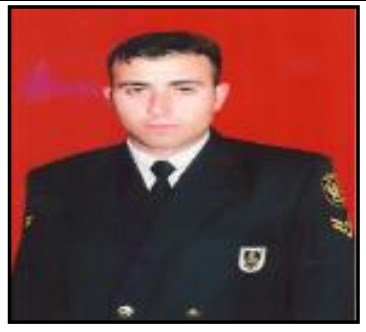 HövsanRəcəbov Ruslan Rəcəb01.08.1984
SumqayıtXətai rayonu, Naximov küçəsi 641 saylı  Hərbi HissəSuraxanı rayonu, Hövsan qəsəbəsi, E.Qasımov küçəsi ev 15B, mənzil 52Gizir2-ci Şəhidlər Xiyabanı“Vətən uğrunda” medalı ilə, “Qarabağ” ordeni ilə, "Cəbrayılın azad olunmasına görə" medalı ilə, “Füzulinin azad olunmasına görə” medalı, “Xocavəndin azad olunmasına görə” medalı ilə, “Qubadlının azad olunmasına görə” medalı iləevli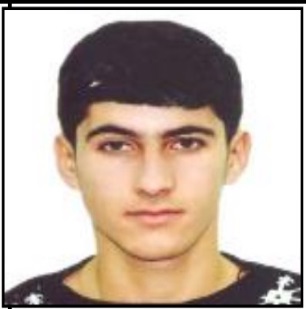 HövsanMərdanov Vaqif Ədalət10.10.2001
BakıSuraxanı rayonu, Hövsan qəsəbəsi, Baxça küçəsi ev 41Suraxanı rayonu, Hövsan qəsəbəsi, Baxça küçəsi ev 41ƏsgərHövsan qəsəbəsi“Vətən uğrunda” medalı ilə, "Cəbrayılın azad olunmasına görə" medalı ilə, “Qubadlının azad olunmasına görə” medalı iləsubay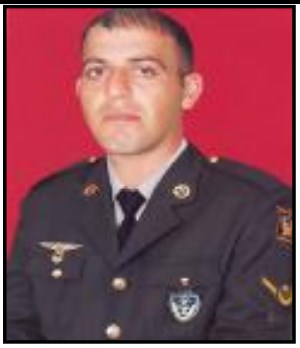 HövsanSüleymanov Tamerlan Xankişi 01.03.1992
LerikLerik rayonu, Tikəbənd kəndiSuraxanı rayonu, Hövsan qəsəbəsi, Binə Südçülük sovxozuKiçik gizirBinə qəsəbəsi“Vətən uğrunda” medalı ilə, "Cəbrayılın azad olunmasına görə" medalı ilə, “Füzulinin azad olunmasına görə” medalıevli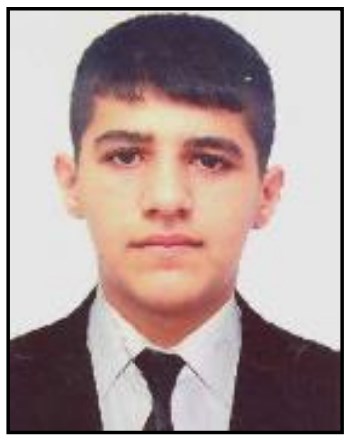 BülbüləCabarzadə Cavid Qorxmaz 10.08.1997
BakıSuraxanı rayonu, Bülbülə qəsəbəsi, S.Bəhlulzadə küçəsi döngə 11, ev 16Suraxanı rayonu, Bülbülə qəsəbəsi, S.Əliyev küçəsi ev 132Əsgər2-ci Şəhidlər Xiyabanı“Vətən uğrunda” medalı ilə, “Füzulinin azad olunmasına görə” medalısubay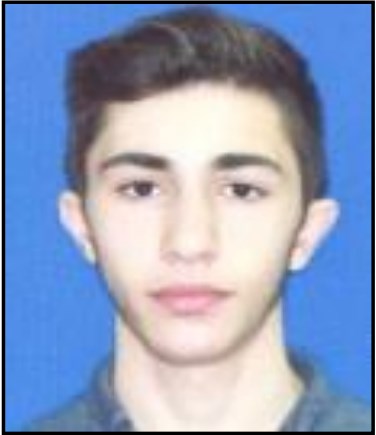 HövsanEissavi Muhamməd Mazen18.02.2002
BakıSuraxanı rayonu, Hövsan qəsəbəsi, O.Şabanov küçəsi ev 37/8ESuraxanı rayonu, Hövsan qəsəbəsi, O.Şabanov küçəsi ev 37/8EƏsgərHövsan qəsəbəsi“Vətən uğrunda” medalı ilə, “Xocavəndin azad olunmasına görə” medalı iləsubay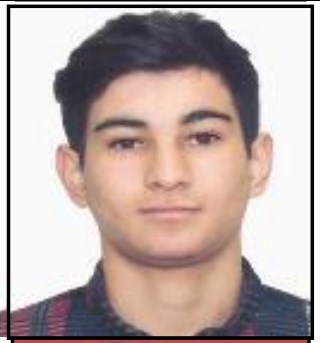 HövsanSəlimov Şiralı Vüqar01.01.2000 KürdəmirKürdəmir rayonu, Sor-Sor kəndiSuraxanı rayonu, Hövsan qəsəbəsi, Binə Südçülük sovxozuƏsgərKürdəmir rayonu, Sor-sor kəndi“Vətən uğrunda” medalı ilə, “Füzulinin azad olunmasına görə” medalı, “Şuşanın azad olunmasına görə” medalı ilə, “Xocavəndin azad olunmasına görə” medalı iləsubay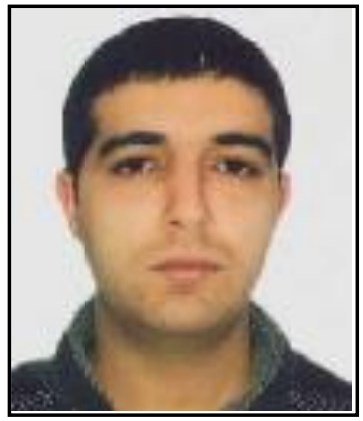 QaraçuxurKərimov Əhməd Vaqif04.08.1989
GöyçayGöyçay şəhəri, Nizami küçəsi döngə 12, ev 5Suraxanı rayonu, Qaraçuxur qəsəbəsi, Yeni Günəşli "V" yaşayış sahəsi, ev 21, mənzil 53ƏsgərZığ qəsəbəsi, Dədə Qorqud qəbiristanlığı“Vətən uğrunda” medalı ilə, “Füzulinin azad olunmasına görə” medalısubay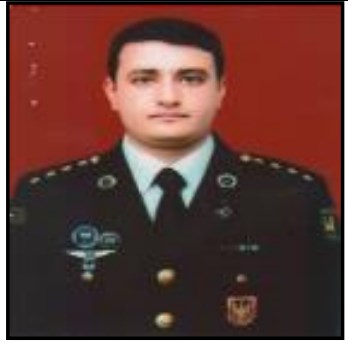 ZığNoçiyev Surxay Əbdül19.12.1988
ZəngilanZəngilan rayonu, Məmmədbəyli kəndiSuraxanı rayonu, Zığ qəsəbəsi, Xanlar küçəsi ev 40Kapitan2-ci Şəhidlər Xiyabanı“Vətən uğrunda” medalı ilə, “Vətən Müharibəsi Qəhrəmanı” adı, “Qubadlının azad olunmasına görə” medalı iləevli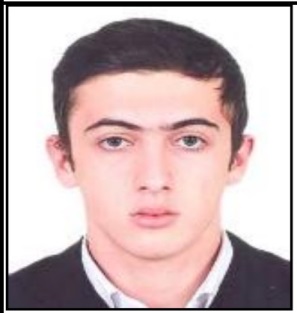 BülbüləFərzullazadə Mehdi Zaman 27.07.1995
BakıSuraxanı rayonu, Bülbülə qəsəbəsi, 2-ci Bülbülə küçəsi ev 23Suraxanı rayonu, Bülbülə qəsəbəsi, 2-ci Bülbülə küçəsi ev 23ƏsgərBülbülə qəsəbəsi, Şəhidlər xiyabanı“Vətən uğrunda” medalı ilə, “Xocavəndin azad olunmasına görə” medalı iləsubay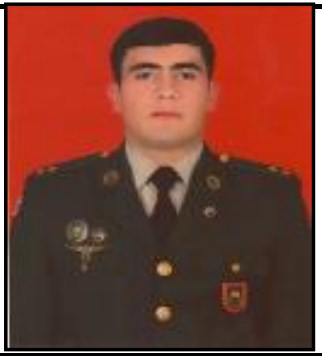 QaraçuxurSəfərov Şahmar Nazim01.09.1997
Naxçıvan MRNaxçıvan MR, Şərur rayonu, Siyaqut kəndiSuraxanı rayonu, Qaraçuxur qəsəbəsi, Yeni Günəşli "V" yaşayış sahəsi, ev 19, mənzil 96 Leytenant2-ci Şəhidlər Xiyabanı“Vətən uğrunda” medalı ilə, “Döyüşdə fərqlənməyə görə” medalı ilə, “Kəlbəcərin azad olunmasına görə” medalı iləsubay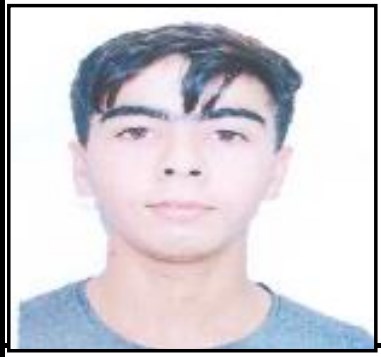 HövsanOrucov Elmir Elyar04.01.2002
AğstafaAğstafa rayonu, Poylu qəsəbəsiSuraxanı rayonu, Hövsan Südçülük sovxozu yaşayış sahəsiƏsgərBinə qəsəbəsi“Vətən uğrunda” medalı iləsubay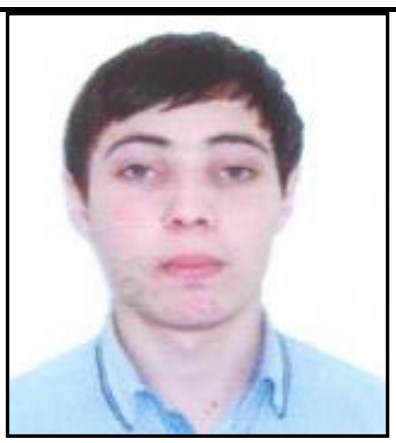 HövsanƏsgərov Rüfət Qabil29.01.1997
TovuzTovuz rayonu, Azaflı kəndiSuraxanı rayonu, Hövsan qəsəbəsi, Südçülük sovxozu yaşayış sahəsiƏsgərBinə qəsəbəsi“Vətən uğrunda” medalı ilə, “Füzulinin azad olunmasına görə” medalı, “Xocavəndin azad olunmasına görə” medalı iləsubay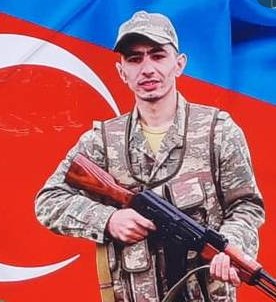 QaraçuxurSəmədli Elşən Bayram 19.02.1993
Naxçıvan MRSuraxanı rayonu, Qaraçuxur qəsəbəsi, F.Kərimzadə küçəsi ev 22Suraxanı rayonu, Qaraçuxur qəsəbəsi, Yeni Günəşli "D" yaşayış sahəsi, ev 28, mənzil 107ƏsgərƏmircan qəsəbəsi, Şəhidlər xiyabanısubay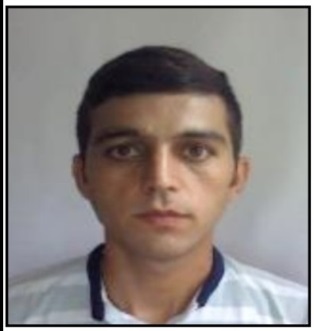 HövsanHacıyev Elmaz Elmar09.05.1994 Şamaxı Şamaxı rayonu, Çaylı kəndiSuraxanı rayonu, Hövsan qəsəbəsi, Südçülük sovxozu yaşayış sahəsiƏsgərBinə qəsəbəsi“Vətən uğrunda” medalı iləevli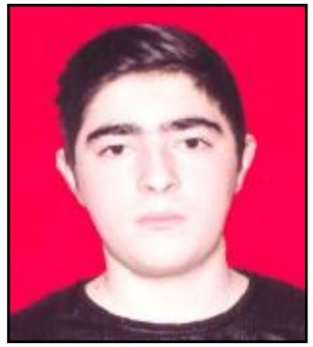 QaraçuxurHüseynov İsabala Ceyhun15.09.2001
Bakı Suraxanı rayonu, Qaraçuxur qəsəbəsi, Şərq yaşayış sahəsi, döngə 16, ev 9ASuraxanı rayonu, Qaraçuxur qəsəbəsi, Şərq yaşayış sahəsi, döngə 9, ev 44BƏsgərƏmircan qəsəbəsi, Şəhidlər xiyabanı“Vətən uğrunda” medalı iləsubay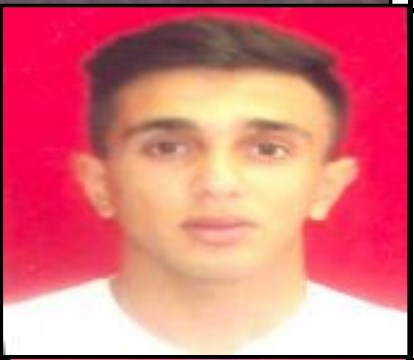 ZığQasımzadə Tahir Sərdar31.10.2001
BakıSuraxanı rayonu, Zığ qəsəbəsi, İ.Süleymanov küçəsi 225TSuraxanı rayonu, Zığ qəsəbəsi, İ.Süleymanov küçəsi 225TƏsgərSabunçu rayonu, Bakıxanov qəsəbəsi, Şəhidlər xiyabanı“Vətən uğrunda” medalı iləsubay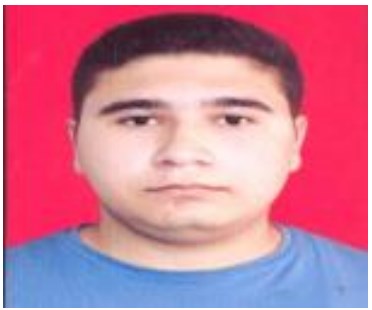 Yeni SuraxanıSəfərov Cəsarət Xaliq27.06.2001
BakıSuraxanı rayonu, Yeni Suraxanı qəsəbəsi, 14 İyul küçəsi ev 7, mənzil 9Suraxanı rayonu, Yeni Suraxanı qəsəbəsi, 14 İyul küçəsi ev 7, mənzil 9Əsgər2-ci Şəhidlər Xiyabanısubay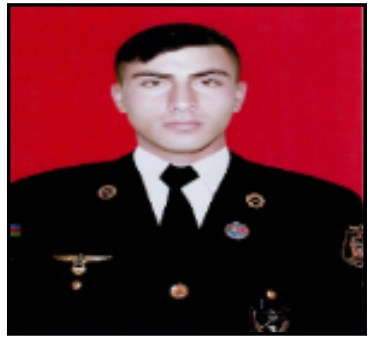 ƏmircanMəmmədov İsa Nazim12.06.2000
QırğızıstanSuraxanı rayonu, Balandin 42 (Suraxanı RPİ-nin inzibati binası)Suraxanı rayonu, Hövsan qəsəbəsi, Südçülük sovxozu yaşayış sahəsiMAXEBinə qəsəbəsisubay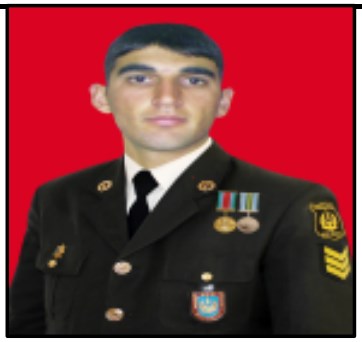 QaraçuxurSüleymanov Rauf Allahverdi29.05.1987
Neftçala Neftçala rayonu, Abasallı kəndiSuraxanı rayonu, Qaraçuxur qəsəbəsi, Yeni Günəşli "AB" yaşayış sahəsi, ev 62, mənzil 14 Baş gizirNeftçala rayonu“Vətən uğrunda” medalı ilə, "Cəbrayılın azad olunmasına görə" medalı iləevli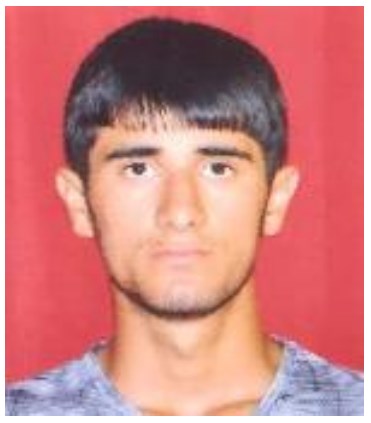 HövsanƏhmədli Qardaşxan Elxan12.03.1996
LənkəranLənkəran rayonu, Osakücə kəndiSuraxanı rayonu, Hövsan qəsəbəsi, Südçülük sovxozu yaşayış sahəsiƏsgərBinə qəsəbəsi“Xocavəndin azad olunmasına görə” medalı iləsubay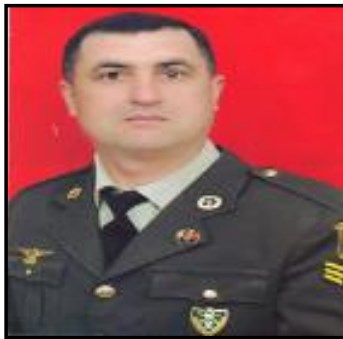 QaraçuxurMəmmədov Mahir Ağasəlim 28.01.1981
Xaçmaz Suraxanı rayonu, Qaraçuxur qəsəbəsi, Yeni Günəşli "D" yaşayış sahəsi, ev 1, mənzil 33Suraxanı rayonu, Qaraçuxur qəsəbəsi, Yeni Günəşli "D" yaşayış sahəsi, ev 1, mənzil 33Baş gizir Xaçmaz rayonu“Vətən uğrunda” medalı iləevli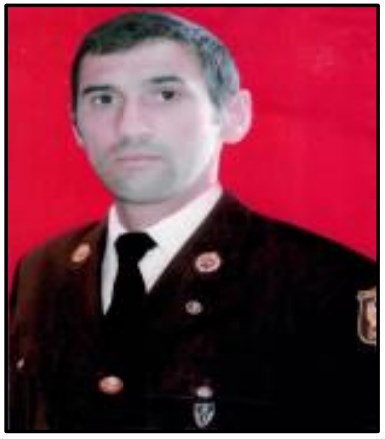 ƏmircanKəlbəliyev Mirkazım Firuz 05.11.1992
BakıSuraxanı rayonu, Balandin 42 (Suraxanı RPİ-nin inzibati binası)Qaradağ rayonu, Müşfiqabad qəsəbəsi, Yeni qəsəbə ev 3, mənzil 33ÇavuşBinəqədi rayonu, 28 May qəsəbəsi“Vətən uğrunda” medalı ilə, “Laçının azad olunmasına görə” medalı iləevli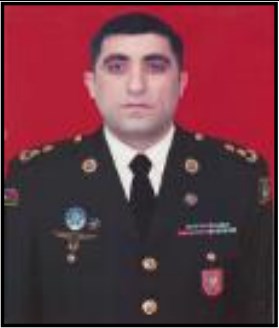 ZığQuliyev Rəşad Rəşid23.09.1983
BakıXətai rayonu, Şıxlinski küçəsi ev 95, mənzil 6Suraxanı rayonu, Zığ qəsəbəsi, Zığ yolu küçəsi ev 23Polkovnik-
leytenant2-ci Şəhidlər Xiyabanı“Vətən uğrunda” medalı iləevli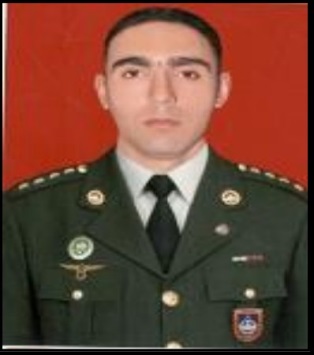 Qaraçuxurİsmayılov Elçin Mübariz30.05.1989 UcarSuraxanı rayonu, Qaraçuxur qəsəbəsi, Yeni Günəşli "V" yaşayış sahəsi, ev 14, mənzil 43Suraxanı rayonu, Qaraçuxur qəsəbəsi, Yeni Günəşli "V" yaşayış sahəsi, ev 14, mənzil 43KapitanUcar rayonu“Vətən uğrunda” medalı ilə, "Cəbrayılın azad olunmasına görə" medalı ilə, “Kəlbəcərin azad olunmasına görə” medalı iləevli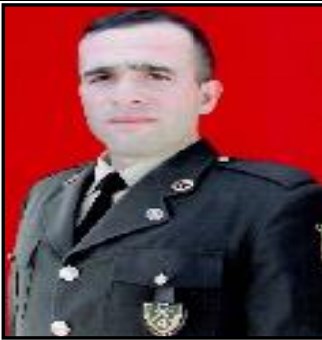 HövsanPirvələdov Famil Teyfur30.05.1995
BakıSuraxanı rayonu, Hövsan qəsəbəsi, məhəllə 14/15, ev 6, ailəvi yataqxana 24Qusar rayonu, Yuxarı Zeyxur kəndiMAXEQusar rayonu“Vətən uğrunda” medalı ilə, “Füzulinin azad olunmasına görə” medalısubay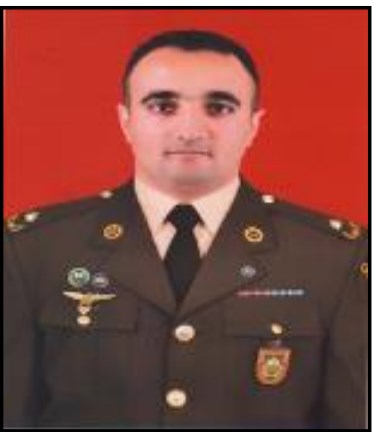 ZığƏsgərov Rüfət Mürvət29.08.1981 BakıXətai rayonu Şıxlınski 23 mənzil 112Suraxanı rayonu, Zığ qəsəbəsi, Nizami küçəsi 185KMayor2-ci Fəxri Xiyaban"Vətən uğrunda" medalı, “Hərbi xidmətlərə görə” medalıevli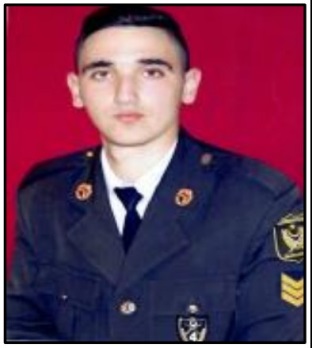 Zığİsayev Toğrul Natiq 25.12.1996
BərdəSuraxanı rayonu, Zığ qəsəbəsi, Zığ yolu küçəsi yataqxanaNizami rayonu, İ.Məmmədov küçəsi ev 21MAXE2-ci Şəhidlər Xiyabanı“Vətən uğrunda” medalı ilə, “Füzulinin azad olunmasına görə” medalısubay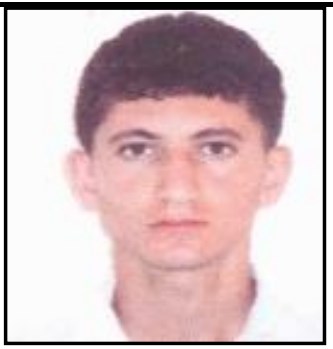 HövsanRəhimov Sadiq Nadir10.12.1997
LerikLerik rayonu, Veri Əliabadı kəndiSuraxanı rayonu, Hövsan qəsəbəsi, O.Şabanov küçəsi ev 5M54CƏsgərLerik rayonu, Veri Əliabadı kəndi“Vətən uğrunda” medalı ilə, “Füzulinin azad olunmasına görə” medalısubay54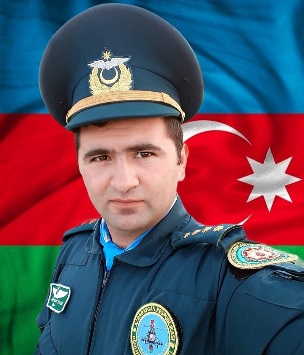 ƏmircanƏliyev Xəyyam Əlixan17.12.1990BakıSuraxanı rayonu, Əmircan qəsəbəsi, Cabir Əliyev küçəsi, döngə 1, ev 7aSuraxanı rayonu, Əmircan qəsəbəsi, Cabir Əliyev küçəsi, döngə 1, ev 7akapitanEvli55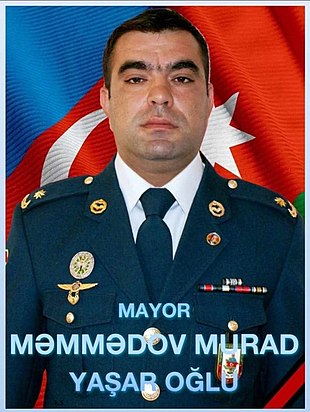 QaraçuxurMəmmədov Murad Yaşar02.01.1986BakıQaraçuxur qəsəbəsi, Yeni Günəşli qəsəbəsi “V“ yaşayış sahəsi, ev 29, mənzil 73Qaraçuxur qəsəbəsi, Yeni Günəşli qəsəbəsi “V“ yaşayış sahəsi, ev 29, mənzil 73mayorEvli56QaraçuxurƏlizadə İslam Dursun07.12.1993BakıQaraçuxur qəsəbəsi, Yeni Günəşli, S.Cəfərov küçəsi ev A, mənzil 130Qaraçuxur qəsəbəsi, Yeni Günəşli, S.Cəfərov küçəsi ev A, mənzil 130Evli57BülbüləHəsənov İbrahim Şöhrət18.04.2004Suraxanı Rayonu, Bülbülə qəsəbəsi, Zahid Əliyev küçəsi, ev 78 , mənzil 6

Fin kod-7JL81NASuraxanı Rayonu, Bülbülə qəsəbəsi, Zahid Əliyev küçəsi, ev 78 , mənzil 6

Evli58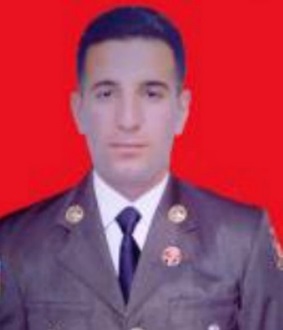 ZığŞirinov Polad Seyran05.10.2002Nəsimi ray, Mirzağa  Əliyev Küçəsi, ev 205, mənzil 30

Fin kod-5 MFVGLASuraxanı rayonu, Zığ qəsəbəsi, Dədə Qorqud  adlandırılan yaşayış sahəsiSubay59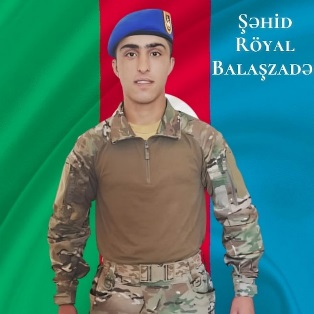 ZığBalaşzadə Röyal Atduxan23.11.2003Yardımlı ray, Hmarkənd ƏD, Anzov kəndi

FİN kod-7TPU1CWSuraxanı rayonu, Zığ qəsəbəsi, Dədə Qorqud  adlandırılan yaşayış sahəsiSubays/sfotoqəsəbəsoyadı, adı, atasının adıtəvəllüdü, doğulduğu yerailə üzvlərinin yaşadığı ünvanailə üzvlərinin yaşadığı ünvanrütbəsiailə vəziyyətis/sfotoqəsəbəsoyadı, adı, atasının adıtəvəllüdü, doğulduğu yerqeydiyyatfaktiki60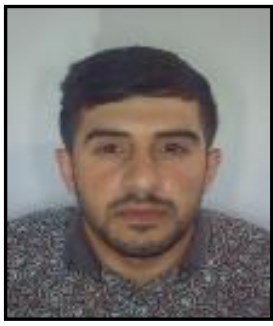 BülbüləFeyzullayev Aydın Zakir19.06.1995BakıSuraxanı rayonu, Bülbülə qəsəbəsi, Deputat küçəsi ev 19Suraxanı rayonu, Bülbülə qəsəbəsi, Deputat küçəsi ev 19ƏsgərSubay